В соответствии со статьями 7, 43 Федерального закона от 06.10.2003 №131-ФЗ "Об общих принципах организации местного самоуправления в Российской Федерации", статьей 19 Федерального закона от 13.03.2006 №38-ФЗ "О рекламе", подпунктом 3.2.16 Устава муниципального казенного учреждения «Комитет имущественных отношений муниципального образования «Ленский район» РС (Я)», Указом Главы РС (Я) от 26.05.2014 №2683 (ред. от 08.05.2019) "Об утверждении Порядка предварительного согласования схем размещения рекламных конструкций и вносимых в них изменений", принятого решением Районного Совета депутатов от 21.03.2019 № 6-3 Положения о порядке установки и эксплуатации рекламных конструкций на территории Ленского района Республики Саха (Якутия) п о с т а н о в л я ю:Утвердить Порядок внесения изменений в Схему размещения рекламных конструкций на земельных участках независимо от форм собственности, а также на зданиях или ином недвижимом имуществе, находящихся в муниципальной собственности муниципальных образований на территории Ленского района согласно приложению.Признать утратившим силу постановление главы от 13.02.2014 №12-03-000133/14 «Об утверждении порядка разработки и утверждения схемы размещения рекламных конструкций на земельных участках независимо от форм собственности, а также зданиях или ином недвижимом имуществе, находящихся в собственности муниципального образования «Ленский район»».Главному специалисту управления делами (Иванская Е.С.) обеспечить размещение настоящего постановления в средствах массовой информации и на официальном сайте администрации муниципального образования «Ленский район».И.о. главы                                                                                   Е.С. КаражеляскоПорядок внесения изменений в Схему размещения рекламных конструкций на земельных участках независимо от форм собственности, а также на зданиях или ином недвижимом имуществе, находящихся в муниципальной собственности муниципальных образований на территории Ленского района
1. Общие положения1.1. Настоящий Порядок разработан в соответствии с 13.03.2006 №38-ФЗ "О рекламе" и определяет порядок внесения изменений в Схему размещения рекламных конструкций на земельных участках независимо от форм собственности, а также на зданиях или ином недвижимом имуществе, находящихся в муниципальной собственности муниципальных образований на территории Ленского района (далее - Схема).1.2. Внесение изменений в Схему (включение и/или исключение) осуществляется по инициативе муниципального казенного учреждения «Комитет имущественных отношений муниципального образования «Ленский район» РС (Я)» (далее - Комитет), а также на основании заявлений физических, юридических лиц, индивидуальных предпринимателей, являющихся собственниками или иными законными владельцами объекта недвижимости, к которому присоединяется рекламная конструкция, либо являющихся владельцами рекламной конструкции, заключившими договор на установку и эксплуатацию рекламной конструкции с лицом, обладающим имущественным правом на объект недвижимости, к которому присоединяется рекламная конструкция, и (или) получившими согласие на установку и эксплуатацию рекламной конструкции от лица, обладающего имущественным правом на объект недвижимости, к которому присоединяется рекламная конструкция (далее - заинтересованные лица).1.3. Комитет с учетом заключения заинтересованных структурных подразделений органов местного самоуправления Ленского района по размещению рекламных конструкций на территории Ленского района принимает решение о внесении изменений в Схему (включении и/или исключении) или об отказе во внесении изменений в Схему в рамках текущей работы по осуществлению полномочий по утверждению Схемы. 1.4. До утверждения постановлением главы МО «Ленский район» Схемы размещения рекламных конструкций или вносимых в нее изменений Комитет направляет соответствующий проект схемы размещения рекламных конструкций или вносимых в нее изменений для предварительного согласования в Управление архитектуры и градостроительства при Главе Республики Саха (Якутия), в соответствии с Указом Главы РС (Я) от 26.05.2014 №2683 (ред. от 08.05.2019) "Об утверждении Порядка предварительного согласования схем размещения рекламных конструкций и вносимых в них изменений".1.5. В случае внесения изменения в Схему, в результате которого место размещения ранее установленной рекламной конструкции перестало соответствовать указанной схеме и разрешение на установку и эксплуатацию такой рекламной конструкции было признано недействительным, владельцу рекламной конструкции выплачивается компенсация за счет средств местного бюджета. Компенсации подлежат обоснованные и подтвержденные затраты на демонтаж рекламной конструкции, понесенные ее владельцем, а также соответствующая часть фактически выплаченных денежных средств согласно условиям проведенных торгов и договора на установку и эксплуатацию рекламной конструкции, в отношении которой разрешение признано недействительным. При этом часть компенсации, не связанная с демонтажем, рассчитывается пропорционально количеству дней, на которые сократился срок действия разрешения на установку и эксплуатацию рекламной конструкции. Компенсация подлежит выплате рекламораспространителю на позднее 60 (шестидесяти) дней с момента внесения изменения в Схему.2. Порядок рассмотрения заявлений о внесении изменений в Схему размещения рекламных конструкций по включению мест для размещения рекламных конструкций2.1. В случае отсутствия в Схеме определенного места для размещения рекламной конструкции заинтересованное лицо подает на имя главы МО «Ленский район» заявление о внесении изменений в Схему по включению места для размещения рекламной конструкции по форме согласно приложению к настоящему Порядку.2.2. К заявлению о внесении изменений в Схему по включению места для размещения рекламной конструкции прилагаются следующие документы:2.2.1. Физические лица и индивидуальные предприниматели представляют:- оригинал паспорта или иного документа, удостоверяющего личность заявителя (предъявляется для установления личности заявителя при личном обращении), копии указанных документов (при подаче заявления иным способом);- оформленная в установленном порядке доверенность представителя физического лица или индивидуального предпринимателя (в случае если от имени физического лица или индивидуального предпринимателя действует его представитель).Юридические лица представляют:- документ, подтверждающий полномочия представителя заявителя на осуществление действий от имени заявителя - юридического лица (надлежащим образом заверенная копия решения о назначении или об избрании либо приказа о назначении руководителя организации на должность), в соответствии с которым такое физическое лицо обладает правом действовать от имени юридического лица - заявителя без доверенности;- оригинал паспорта или иного документа, удостоверяющего личность представителя юридического лица (предъявляется при подаче заявления при личном обращении), копии указанных документов (при подаче заявления иным способом);- оформленная в установленном порядке доверенность представителя юридического лица (в случае если от имени юридического лица действует его представитель).2.2.2. Документ, подтверждающий согласие собственника или иного законного владельца соответствующего недвижимого имущества на присоединение к указанному имуществу рекламной конструкции, - в случае размещения на частной территории и в случае, если заявитель не является собственником или иным законным владельцем данного недвижимого имущества.2.2.3. Правоустанавливающие документы на земельный участок, здание или иное недвижимое имущество, к которому присоединяется рекламная конструкция.2.2.4. Паспорт рекламного места, который содержит:- фотофиксацию - фотографию (существующее положение) предполагаемого места размещения рекламной конструкции размером не менее 10 x 20 см:для фасада, на котором планируется размещение рекламной конструкции, с указанием всех конструкций, в том числе рекламных, информационных, адресных указателей, мемориальных досок и так далее, размещенных на данном фасаде (в случае размещения на зданиях или ином недвижимом имуществе, находящихся в муниципальной собственности муниципальных образований на территории Ленского района);для отдельно стоящих конструкций с указанием существующих объектов, в том числе зданий, дорожных знаков, пешеходных переходов, перекрестков, ближайших рекламных конструкций, остановок и так далее, находящихся в радиусе не менее 50 метров от планируемого места размещения рекламной конструкции;- схему размещения рекламной конструкции на карте местности с указанием предполагаемого места установки рекламной конструкции, а также расстояния до ближайших существующих объектов (зданий, дорожных знаков, пешеходных переходов, перекрестков, ближайших рекламных конструкций, остановок и так далее) размером не менее 10 x 20 см (представляется в случае размещения отдельно стоящей рекламной конструкции);- эскизный проект рекламной конструкции - проект рекламной конструкции, выполненный в цвете, с указанием размеров, информации о применяемых материалах и узлах крепления конструкции, размером не менее 10 x 20 см;- фотопривязку рекламной конструкции - отображение местоположения рекламной конструкции в месте ее размещения, дающее понятие о реальном местоположении и реальных пропорциях рекламной конструкции. Фотопривязка выполняется путем наложения эскизного проекта на фотофиксацию размером не менее 10 x 20 см.Паспорт рекламного места представляется на бумажном носителе в цветном варианте. В случае подачи заявления в электронном виде - в формате PDF или JPG, содержащем образ соответствующего бумажного документа, либо в виде комплекта таких документов в электронном архиве в формате ZIP или RAR.2.3. Комитет в течение 10 (десяти) календарных дней со дня регистрации заявления проводит проверку заявления и приложенных к нему документов на соответствие положениям пунктов 2.1, 2.2 данного раздела настоящего Порядка.2.4. В случае несоответствия заявления установленной форме и (или) несоответствия приложенных к нему документов перечню, предусмотренному пунктом 2.2 данного раздела настоящего Порядка, заявление и приложенные к нему документы подлежат возврату. После устранения оснований для возврата представленного пакета документов заинтересованное лицо вправе вновь подать заявление в соответствии с настоящим Порядком.2.5. В случае если по результатам проверки установлено, что заявление и приложенные к нему документы соответствуют положениям пунктов 2.1, 2.2 данного раздела настоящего Порядка, Комитет осуществляет процедуру включения места для размещения рекламной конструкции в Схему.Со дня поступления в Комитет проекта Схемы, ответственный специалист направляет в течение 3 (трех) рабочих дней одновременно всем заинтересованным структурным подразделениям органов местного самоуправления Ленского района (Отдел архитектуры МО «Город Ленск», Отдел архитектуры МО «Ленский район») – в части согласования (несогласования) установки рекламных конструкций на земельных участках независимо от форм собственности, а также зданиях или ином недвижимом имуществе, находящихся в муниципальной собственности города Ленска и поселений Ленского района и в части соблюдения земельного законодательства.Заинтересованное структурное подразделение органа местного самоуправления Ленского района, в течение 10 (десяти) рабочих дней со дня поступления проекта Схемы, готовит заключение о согласовании (об отказе в согласовании) по вопросам своей компетенции и направляет его в Комитет.Комитет, по получению от заинтересованных структурных подразделений органа местного самоуправления Ленского района всех необходимых заключений о согласовании проекта Схемы в течение 5 (пяти) рабочих дней обеспечивает направление проекта в Управление архитектуры и градостроительства при Главе Республики Саха (Якутия).С момента получения заключения о согласовании проекта Схемы от Управления архитектуры и градостроительства при Главе Республики Саха (Якутия) Комитет в течение 3 (трех) рабочих дней направляет проект Схемы на утверждение главе либо заместителю главы МО «Ленский район» и опубликовывает на официальном сайте МО «Ленский район».2.6. В случае принятия решения об отказе во включении места для размещения рекламной конструкции в Схему, Комитет в течение 10 (десяти) календарных дней с даты принятия соответствующего решения, направляет информацию заинтересованному лицу.3. Основания отказа во внесении изменений в Схему размещения рекламных конструкций по включению мест для размещения рекламных конструкций3.1. Решение об отказе во внесении изменений в Схему по включению мест для размещения рекламных конструкций принимается Комитетом с учетом заключения заинтересованных структурных подразделений органа местного самоуправления Ленского района по следующим основаниям:3.1.1. Наличие в месте предполагаемого размещения рекламной конструкции, указанном в заявлении, установленной и эксплуатируемой рекламной конструкции.3.1.2. Нарушение внешнего архитектурного облика сложившейся застройки поселений или города.3.1.3. Нарушение требований законодательства Российской Федерации об объектах культурного наследия (памятниках истории и культуры) народов Российской Федерации, их охране и использовании, законодательства об автомобильных дорогах и о дорожной деятельности в Российской Федерации.3.1.4. Несоответствие проекта рекламной конструкции и ее территориального размещения требованиям технического регламента, документам территориального планирования, градостроительным нормам и правилам, требованиям безопасности.3.1.5. Нарушение требований нормативных актов по безопасности движения транспорта, в том числе СНиП и ГОСТ.3.1.6. Наличие в радиусе 50 метров от предполагаемого места размещения отдельно стоящей рекламной конструкции, указанного в заявлении, в Схеме свободного места такого же типа и вида.
Форма
ЗАЯВЛЕНИЕо внесении изменений в Схему размещения рекламных конструкцийна земельных участках независимо от форм собственности,а также на зданиях или ином недвижимом имуществе, находящихсяв муниципальной собственности муниципальных образований на территории Ленского района, по включению места для размещения рекламной конструкцииНаименование заявителя ____________________________________________________Ф.И.О. руководителя _______________________________________________________Юридический адрес организации, индекс, телефон: ______________________________________________________________________________________________________Почтовый адрес: ___________________________________________________________Рас./счет _______________________________ в банке _________________________БИК ______________________________ Кор./счет ______________________________ИНН ___________________, ОГРН ___________________, КПП ____________________СВЕДЕНИЯ О МЕСТЕ УСТАНОВКИ И ЭКСПЛУАТАЦИИ РЕКЛАМНОЙ КОНСТРУКЦИИАдрес рекламного места: ___________________________________________________Вид рекламной конструкции _________________________________________________Место размещения рекламной конструкции (на фасаде здания, строения, сооружения, на земельном участке) _________________________________________Общая площадь рекламной конструкции с учетом количества сторон, кв. м ________________________________________________________________________________Количество сторон рекламной конструкции ___________________________________Техническое исполнение рекламы ____________________________________________Собственник рекламного места ______________________________________________Правовые основания владения рекламным местом ______________________________Конечный результат рассмотрения заявления прошу: вручить лично/направить почтовым отправлением по указанному адресу/ направить на электронную почту по указанному адресу (нужное подчеркнуть).Перечень необходимых документов прилагается.Сведения, указанные в настоящем заявлении, правдивы и точны.Должность                                            Подпись                                                         Ф.И.О. М.П.Муниципальное образование«ЛЕНСКИЙ РАЙОН»Республики Саха (Якутия)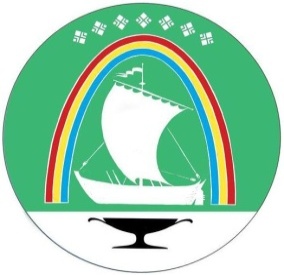 Саха Өрөспүүбүлүкэтин «ЛЕНСКЭЙ ОРОЙУОН» муниципальнайтэриллиитэПОСТАНОВЛЕНИЕПОСТАНОВЛЕНИЕ                  УУРААХг. Ленскг. Ленск                      Ленскэй кот «30» __мая____ 2022 года                                  №___01-03-315/2___от «30» __мая____ 2022 года                                  №___01-03-315/2___от «30» __мая____ 2022 года                                  №___01-03-315/2___Об утверждении Порядка внесения изменений в Схему размещения рекламных конструкций на земельных участках независимо от форм собственности, а также на зданиях или ином недвижимом имуществе, находящихся в муниципальной собственности муниципальных образований на территории Ленского районаОб утверждении Порядка внесения изменений в Схему размещения рекламных конструкций на земельных участках независимо от форм собственности, а также на зданиях или ином недвижимом имуществе, находящихся в муниципальной собственности муниципальных образований на территории Ленского районаОб утверждении Порядка внесения изменений в Схему размещения рекламных конструкций на земельных участках независимо от форм собственности, а также на зданиях или ином недвижимом имуществе, находящихся в муниципальной собственности муниципальных образований на территории Ленского районаПриложениек постановлению и.о. главыот «___» мая 2022 г.№ ________________________Приложениек Порядку